РЕШЕНИЕВ соответствии с Решением Городской Думы Петропавловск-Камчатского городского округа от 31.10.2013 № 145-нд «О наградах и почетных званиях Петропавловск-Камчатского городского округа» Городская Дума Петропавловск-Камчатского городского округаРЕШИЛА:	1. Наградить Почетными грамотами Городской Думы Петропавловск-Камчатского городского округа за многолетний добросовестный труд в системе образования, высокий профессионализм, большой личный вклад в обучение подрастающего поколения и в связи с празднованием 55-летия следующих работников муниципального автономного общеобразовательного 
учреждения «Средняя школа № 27» Петропавловск-Камчатского городского округа:Алемасову Елену Леонидовну – учителя начальных классов;Лагоша Татьяну Васильевну – учителя начальных классов;Юшина Олега Борисовича – рабочего по обслуживанию здания.2. Разместить настоящее решение на официальном сайте Городской Думы Петропавловск-Камчатского городского округа в информационно-
телекоммуникационной сети «Интернет».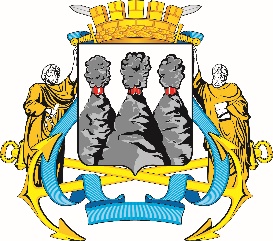 ГОРОДСКАЯ ДУМАПЕТРОПАВЛОВСК-КАМЧАТСКОГО ГОРОДСКОГО ОКРУГАот 31.10.2018 № 305-р14-я сессияг.Петропавловск-КамчатскийО награждении Почетными грамотами Городской Думы Петропавловск-Камчатского городского округа работников муниципального автономного общеобразовательного учреждения «Средняя школа № 27» Петропавловск-Камчатского городского округаПредседатель Городской ДумыПетропавловск-Камчатского городского округа Г.В. Монахова